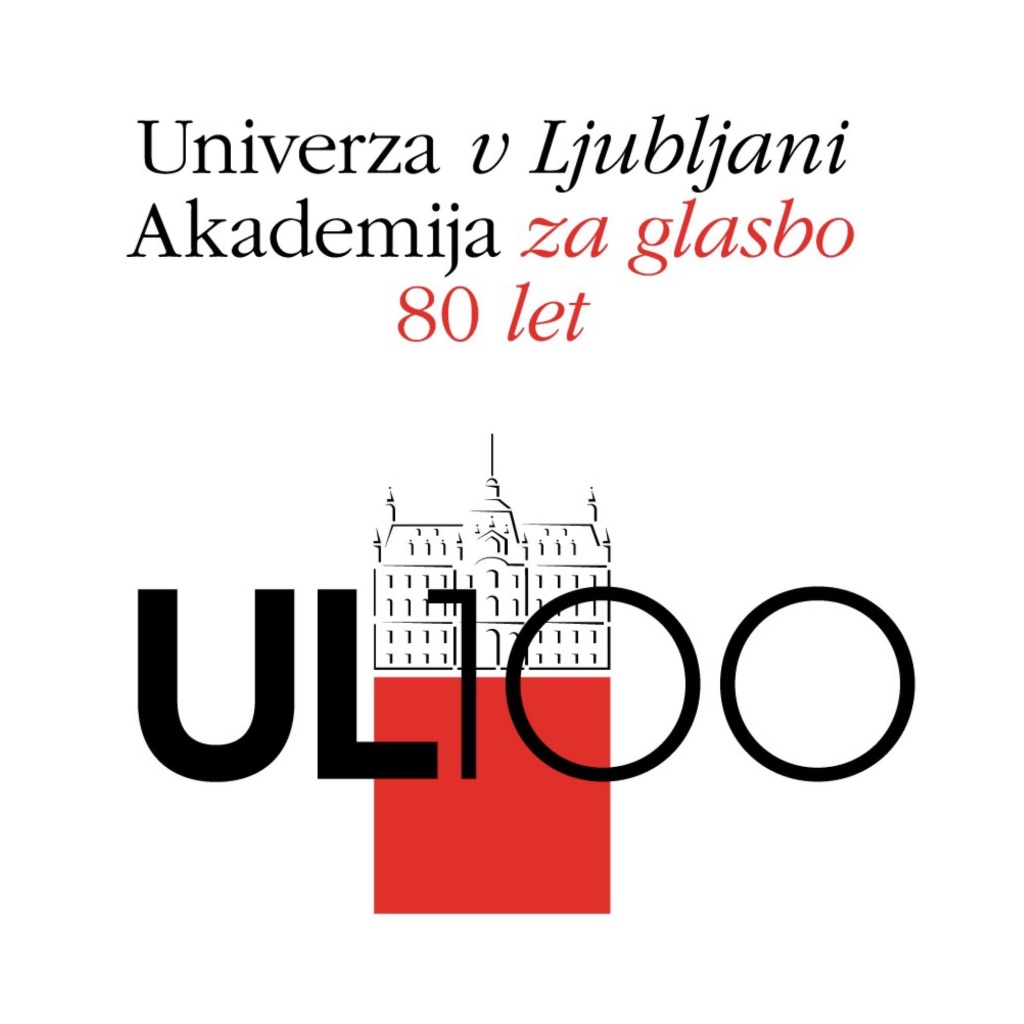 Pomembno obvestilo – podaljšanje razpisaSpoštovani kandidatke in kandidati za Avdicijo za solistične nastope z orkestri v koncertni sezoni 2020/2021,ker bo zaradi posebnih okoliščin povezanih s koronavirusom do vključno 23. marca 2020 oziroma do preklica sklepa o prekinitvi izvajanja vseh oblik neposrednega pedagoškega dela na UL AG onemogočena fizična oddaja prijav, natančno izpolnjeni obrazec Prijava za solistični nastop z orkestrom (najdete ga na spletni strani ULAG in ga mora podpisati mentor)ter življenjepis (izključno kot priponko v programu WORD, naslovljeno s priimkom, imenom in instrumentom oz. glasom), pošljite po elektronski pošti na naslov prodekanum@ag.uni-lj.si ali oddajte v predal prodekana za umetniško dejavnost najkasneje do torka, 24. marca 2020 do 14. ure.Ostanite zdravi!Ljubljana, 11. marec 2020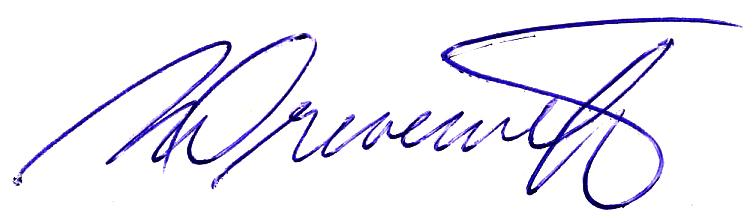 Prof. mag. Matjaž Drevenšek,prodekan za umetniško dejavnost ULAG